КОМИТЕТ ОБРАЗОВАНИЯ И НАУКИ АДМИНИСТРАЦИИ Г.НОВОКУЗНЕЦКАМУНИЦИПАЛЬНОЕ БЮДЖЕТНОЕ УЧРЕЖДЕНИЕ ДОПОЛНИТЕЛЬНОГО ОБРАЗОВАНИЯ «ДОМ ДЕТСКОГО ТВОРЧЕСТВА № 4»Студия духовно-эстетического развития «Родник»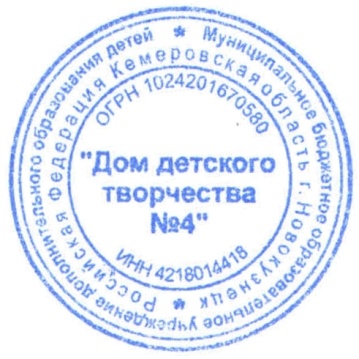 e-mail: ddt4_nkz@mail.ru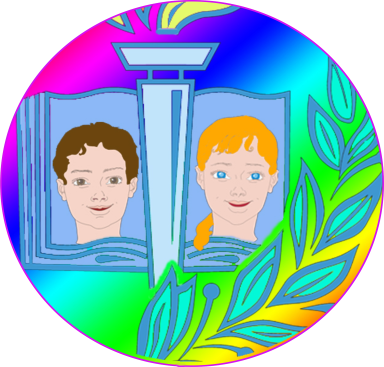                                                                    УТВЕРЖДАЮ:                                                                         Директор МБУ ДО                                                                                           «Дом детского творчества № 4»                                                                                            Приказ № 91/1 от 27.05.2021г.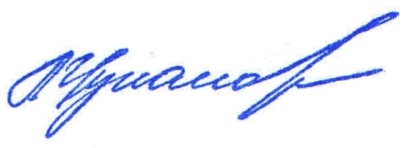                                                                                                   ______________Л.П. ЦукановаДополнительная общеразвивающая программа «МУЗЫКА  И  ПЕНИЕ» (для учащихся 7-17 лет)Срок реализации программы 5 лет.Уровень освоения содержания программы – базовый.Программа рекомендована к работе педагогическим советом МБУ ДО ДДТ № 4 Протокол №  3от «27» мая 2021г.                                                                                   Разработчик:                                                                                    Герасимова Евгения Яковлевна,                                                                                   педагог дополнительного образования                                                                                                                                                     Адрес:  654059                                                                                   Кемеровская область, г. Новокузнецк,ул. М. Тореза, 82 а,                                                                 тел. 54-63-35, 54-63-22г. НОВОКУЗНЕЦК2021Комплекс основных характеристик дополнительной общеразвивающей программы1. Общая характеристика программыНаправленность дополнительной общеразвивающей программы «Музыка и пение» (далее программа «Музыка и пение») – художественная. Программа «Музыка и пение» разработана в соответствии с требованиями ФЗ от 29.12.2012г. № 273 «Об образовании в Российской Федерации» с изменениями 2020 года, Приказа Министерства просвещения РФ от 09.11.2018г. № 196 «Об утверждении Порядка организации и осуществления образовательной деятельности по дополнительным общеобразовательным программам (с изменениями и дополнениями), Стратегии развития воспитания в РФ до 2025 года (Распоряжение Правительства РФ от 12.11.2020 № 2945-р), СП 2.4.3648-20 (утв. постановлением Главного государственного санитарного врача РФ от 28 сентября 2020г. № 28), Устава и других локальных нормативных актов МБУ ДО ДДТ № 4; с учетом методических рекомендаций по проектированию дополнительных общеразвивающих программ, направленных Министерством образования и науки Российской Федерации (Письмо Минобрнауки России от 18.11.15 № 09-3242), методических рекомендаций по проектированию дополнительных общеобразовательных общеразвивающих программ (Приложение к письму Комитета образования и науки администрации г. Новокузнецка от 12.09.2016г. № 2628).Актуальность программыАктуальность программы обуславливается рядом факторов: удовлетворением индивидуальных образовательных потребностей ребёнка, развитием его творческого потенциала, адаптацией в современном обществе, повышением занятости в свободное время.Музыкальная культура является неотъемлемой частью общей культуры каждого народа. Опытом поколений доказано, что музыка и, в частности, ее голосовое исполнение гармонизирует человека, наполняет его жизнь духовным содержанием, является мощным источником творческой реализации личности. Уместно вспомнить здесь слова гениального русского композитора Г.Свиридова: «Музыка предназначена для духовного совершенствования человека. И в этом ее основная миссия». Ребенок, воспитанный в поющей семье, в поющем народе, легче адаптируется в социуме, быстрее раскрывает свои творческие задатки, успешнее реализует себя как личность и всегда открыт духовному поиску. Пение – это естественное включение человека в творческое переосмысление гармонии природы и собственной жизни. Ведь голос это музыкальный инструмент, которым владеет каждый в той или иной степени. Можно не знать нот, не уметь играть на фортепиано или гитаре, но все же, быть истинным музыкантом, исполнителем, импровизатором, композитором, владея лишь одним инструментом – собственным голосом. Реализация музыкальных программ направлена на эмоционально-осознанное восприятие музыки; развитие слухового внимания, правильного интонирования; воспитание музыкального артистизма и сценического этикета.Программа «Музыка и пение» дает возможность детям уже в раннем возрасте овладеть своим природным инструментом. Начинается это овладение с правильного слушания музыки. Не просто слушать, но слышать особенности мелодии, ритма, интонации, характера музыкального произведения. Так развивается на занятиях эмоциональный слух. Параллельно идет работа над развитием чувства ритма, правильного дыхания, интонирования, голосоведения, вокального, ансамблевого, хорового пения. В результате происходит соединение природных способностей ребенка слышать с умением правильно воспроизводить музыку. Теория и практика исполнительской концертной деятельности логично завершает процесс обучения по программе «Музыка и пение». Программа базируется на целостном подходе к музыкальному воспитанию и обучению на основе русских народных и общехристианских культурных и музыкальных традиций  мира. Обучение осуществляется в области хорового, ансамблевого и вокального пения и предполагает знакомство с особенностями исполнения разных по жанру, характеру и форме музыкальных произведений: народных, авторских, эстрадных, классических, светских, церковных. Отличительные особенностиПри разработке программы «Музыка и пение» использовались материалы и учебные пособия авторов Стуловой Г.П.,. Т.М. Орловой, С.И. Бекина, И. Лейбсона. Основной педагогической идеей программы «Музыка и пение»  является идея личностно-ориентированного подхода к учащемуся, обеспечение педагогическими средствами свободного развития его способностей и духовного становления личности. Программа «Музыка и пение» выстроена по принципу – от общего к частному и от простого к сложному с целью создания наиболее благоприятных условий для выявления и развития музыкальных и певческих творческих способностей детей. Каждая новая теоретическая тема закрепляется на практике и имеет продолжение в следующих занятиях. На протяжении всех пяти лет обучения темы углубляются, а практика усложняется. В итоге учащиеся выходят на уровень серьезной концертной деятельности и пополняют творческие исполнительские коллективы Студии «Родник». Основные принципы программы- основополагающий принцип ценностной ориентации - то есть перед педагогом стоит задача выделить главные ценности жизни и ориентировать ученика на них, используя особенности и специфические методы преподавания предмета «Музыка и пение»;- процессуальный принцип субъективности - то есть педагог должен учитывать особенности субъективного восприятия жизни и собственной личности каждым ребенком в отдельности в соответствии с его природными задатками, оценочным рейтингом школьных педагогов и товарищей, условиями семейного воспитания;- методический принцип целостности и скрытого характера воспитательного процесса.Форма обучения и режим занятийФорма обучения – очная. Основной формой образовательной деятельности  являются занятия, которые проводятся по группам. Программа «Музыка и пение» предназначена учащимся 7-17 лет. Наполняемость групп составляет – 7-10 учащихся.Группы формируются по разновозрастному принципу, в зависимости от подготовленности того или иного учащегося и сочетания тембров голосов. Для большинства учащихся занятия в коллективе начинаются в группе I года обучения. Возможен дополнительный набор учащихся на последующие годы обучения на основе прослушивания и при наличии ярко выраженных природных данных или вокальных навыков.	По нормативным срокам реализации программа рассчитана на 5 лет. Общий объем часов программы «Музыка и пение» может составлять – 748 часов: 1 год обучения – 68 часов в год (2 часа в неделю), 136 часов в год (4 часа в неделю); 2 год обучения –136 часов в год (4 часа в неделю);  3 год обучения –136 часов в год (4 часа в неделю); 4 год обучения –136 часов в год  (4 часа в неделю); 4 год обучения –136 часов в год  (4 часа в неделю), 5 год обучения –136 часов в год  (4 часа в неделю), 204 часа в год (6 часов в неделю). Увеличение недельной нагрузки предполагает подготовку и участие учащихся в концертной деятельности, фестивалях конкурсах и не несет за собой изменение содержания программы.  Объем учебного материала рассчитан на 34 учебные недели в год, начало учебного года с третьей недели сентября.Формы организации учебных занятий – групповая, ансамблевая и индивидуальная. Каждое занятие подразумевает работу с группой, а также с малыми группами (дуэт, трио, квартет) и с солистами. Формы занятий: конкурс, репетиция, концерт, интегрированное занятие, ролевые и подвижные игры с элементами театрализации, беседа с музыкальными и художественными иллюстрациями, игровыми моментами, ансамбль, хор, музыкальные игры, дистанционное занятия с применением ИКТ и ЭОР. Дистанционная форма занятий применяется в соответствии с локальными нормативными актами МБУ ДО ДДТ № 4. Применение дистанционных технологий и ЭОР по программе «Музыка и пение» актуальны в период карантина, неблагоприятных погодных условий, по семейным обстоятельствам, в каникулярное время и  др. 	2. Цель и задачи программыЦель программыРаскрытие творческих способностей детей в области музыкальной (хоровой, ансамблевой и вокальной) деятельности, приобщение учащихся к музыкальной культуре и исполнительской деятельности.Основные задачи программы:- формировать у учащихся  знание основ музыкальной грамоты;- привить детям навыки сольного, ансамблевого и хорового пения;- воспитывать у учащихся музыкальный вкус на примерах лучших произведений народной музыки, светской и духовной музыки классиков и современных композиторов;- формировать и развивать у учащихся  интерес к исполнительской и концертной деятельности и желание продолжить творческую деятельность в Студии «Родник».3. Содержание программы3.1.Учебный планПервый год обучения (34 ч.)Первый год обучения (68 ч.)Первый год обучения (136 ч.)Второй год обучения (68 ч.)Второй год обучения (136 ч.)Третий год обучения (68 ч.)Третий год обучения (136 ч.)Четвертый год обучения (136ч.)Пятый год обучения (136ч.)Пятый год обучения (204 ч.)3.2. Содержание программы1 год обученияРаздел 1. Вводное занятиеТеория: Расписание, режим занятий студии. Правила поведения в Доме детского творчества.Практика:  Проверка усвоения знаний, умений и навыков, приобретенныхучащимися на предыдущем году обучения.Раздел 2. Основы музыкальной грамотыТема 2.1. Знакомство с программой Теория: На первых занятиях происходит знакомство детей с программой. Они узнают, что такое музыка, сравнивают между собой звуки естественной живой природы, звуки живого человеческого голоса, звуки инструментов. Затем они слушают, как звучит соединение этих  звуков, учатся отличать музыкальные звуки от шумовых. Следующий этап погружения в предмет начинается с изучения понятия -  музыкальная грамота. Педагог вместе с детьми отвечает на вопрос - для чего нужно учиться музыкальной грамоте. Педагог акцентирует внимание ребят на отличиях музыкальной грамоты от речевой и письменной. Дети узнают, как записываются музыкальные звуки (нотация),  воспроизводят различные звуки (шумовые и музыкальные), прослушивают музыкальные иллюстрации. Методическое обеспечение:   Музыкальная игра «Нотная лесенка». Радынова О.П. «Музыкальное развитие детей». Финкельштейн Э. музыка «От А до Я». Аудиокассета с записью звуков леса. Шумовые инструменты: колокольчики, бубен, деревянныеТема 2.2. Понятие музыкальных жанров. Теория: Понятие музыкальных жанров. Песня, танец, марш. Прослушивание музыкальных произведений: Лядов А. «Колыбельная». Майкапар С. «Вальс». Шуман Р. «Солдатский марш».Методическое обеспечение:  Радынова О.П. «Музыкальное развитие детей». Финкельштейн Э. музыка «от А до Я». Аудиокассета «Сто шедевров классической музыки».Тема 2.3.  Содержание музыкального произведения. Теория: Тема. Главная мысль музыкального произведения. Тематическое соответствие музыки и слов в песне. Тема войны и подвига защитников Отечества в хоровой песне. Выражение при помощи песенного жанра уважения и любви к женщине – матери, бабушке, учительнице. Практика: Прослушивание разных по содержанию произведений детской хоровой музыки: Дубравин Я., Иванов В. «Черепашенок». Русская народная песня «Как у наших у ворот». Разучивание детских музыкальных хоровых произведений на военно-патриотическую тематику: Потапенко Т., Иванов О. «Песня о пограничниках». Лядова Л., Высотская О. «Морские волки». Разучивание детских музыкальных хоровых произведений к «Празднику бабушек и мам»: Филипенко С., Иванова Г. «Мамин Праздник». Птичкин Е., Иванова Г. «Наши Бабушки». Методическое обеспечение: Радынова О.П. «Музыкальное развитие детей». Финкельштейн Э. музыка «от А до Я». Сборники детского песенного репертуара Бойко Р. «Серебристый поясок». Прокопьева М.Н. «Остров Счастья». Фортепиано. Тема 2.4.  Ритм и мелодия в музыке. Теория: Что такое музыкальная речь. Понятие ритма и мелодии. Знакомство с метрономом и клавиатурой фортепиано. Практика: Прослушивание произведений разного ритма и мелодий: Чайковский П.  «Камаринская», Майкапар С. «Вальс». Шуман Р. «Содатский марш». Музыкальная игра «Угадай мелодию».Методическое обеспечение:  Радынова О.П. «Музыкальное развитие детей». Финкельштейн Э. «Музыка от А до Я». Аудиокассета «Сто шедевров классической музыки». Фортепиано.Тема 2.5.  Изобразительность и выразительность в музыке. Теория: Изобразительность и выразительность в музыке. Понятие динамики (движение), фразировки (деление мелодии на музыкальные фразы).Практика: Характер музыкального произведения: весело, грустно, торжественно и т. д. Прослушивание музыкальных произведений: Гречанинов А. «Мазурка». Глиер Э. «Элегия». Дворжак А. «Юмореска». Ответы на вопросы по теме занятия. Музыкальная игра «Змейка». Методическое обеспечение: Радынова О.П. «Музыкальное развитие детей». Финкельштейн Э. «Музыка от А до Я». Аудиокассета «Сто шедевров классической музыки». Тема 2.6.  Повторение. Теория: Повторение теоретического материала, пройденного за учебный год. Практика: Повторение и репетиционное исполнение в классе детских музыкальных хоровых произведений, выученных за год. Подготовка к итоговому открытому занятию для родителей. Проведение итогового открытого занятия для родителей.Методическое обеспечение: Радынова О.П. «Музыкальное развитие детей». Финкельштейн Э. «Музыка от А до Я». Репертуарный план музыкальных детских хоровых произведений на учебный год. Фортепиано. Аудиокассета с записью музыкального оформления занятия. Раздел 3. Природа в музыке. Тема 3.1. История возникновения музыки. Теория: Этот блок непосредственно раскрывает общую тему года. Дети слушают легенды и сказки о возникновении музыки; знакомятся с первыми инструментами человека, взятыми из природы: тростниковыми и бамбуковыми трубками, костяным или деревянным гребнем, жилой и др. Прослушивание музыкальных иллюстраций. Игра «Лесной оркестр»Тема 3.1. Отражение в музыке времен года. Теория: Педагог обращает внимание детей на стремление человека отразить в музыке красоту и гармонию природы. Дети погружаются в мир природы в народных и классических музыкальных произведениях; наблюдают отражение в музыке времен года; Звуковой фон осени: шум ветра, дождя, шелест листьев. Образы осени в музыкальных произведениях Прослушивание и узнавание в музыкальных произведениях образов осени. Музыкальная игра «осенний вальс». Музыкальные образы природных явлений. Отражение музыкальными средствами характеров разных животных. Прослушивание и узнавание в музыкальных произведениях Образов живой природы. Музыкальная игра «Шла по улице собака». Изображение музыкальными средствами образов зимы. Прослушивание музыкальных классических произведений по теме занятия: Чайковский П. «Времена года» «Декабрь». Шуман Р. «Зимой». Музыкальная игра «Ой, летят, летят снежинки» Раухвергер В., Высотская О. «Почему медведь зимой спит», Локтев В., Липатов С. «Мороз». Изображение музыкальными средствами образов весны. Образы весны в народной музыке. Практика: Воспроизведение музыкальных звуков с помощью природных материалов: пищалки из листьев и стручков растений. Прослушивание и разучивание детских музыкальных хоровых произведений к празднику «Золотая осень». Носов М.,Высотская О. «Падают,падают листья». Русская народная песня «А я по лугу» Заучивание и репетиционное исполнение в классе детских музыкальных хоровых произведений к празднику «Золотая осень». Прослушивание и разучивание детских музыкальных хоровых произведений о природных явлениях и животных. Ларионова Т., ИвановаГ. «Капитошки». Раухвергер В., Суслов Г. «Снегири». Левин В. Славина М. «Про паучка». Прослушивание и разучивание детских музыкальных хоровых произведений народного плана «Во поле береза стояла», «Стало ясно солнышко припекать». Игра «Весенние хороводы».Методическое обеспечение: Бамбуковая трубка, листья и стручки растений. Аудиокассета с записью музыки, имитирующей звуки древних музыкальных инструментов. Аудиокассета «Сто шедевров классической музыки».  Сборники детского песенного репертуара Бойко Р. «Серебристый поясок». Прокопьева М.Н. «Остров Счастья». Фортепиано. Аудиокассета с записью музыкальных произведений Лядова А., «Дождик, дождик», Сен-Санс «Карнавал животных». Поплянова Е. «А мы на уроке играем». Репертуарный сборник «Ах, ты, степь широкая». Абелян Л. «Песни, игры, танцы, шутки». Фортепиано. Раздел 4. Праздничный календарь. Теория: Тема «Праздничный» знакомит детей с основными светскими и природными календарными праздниками. Дети не только узнают содержание праздников, но и принимают участие в подготовке и проведении этих праздников в Студии «Родник». Впервые именно в рамках общестудийных концертов происходит знакомство детей с исполнительской деятельностью. Практика: в практической части этой темы дети разучивают и исполняют хоровые музыкальные произведения  к осенним, зимним, весенним и летним календарным праздникам: «Золотая осень», Новогодний утренник, «День защитника Отечества», «Праздник бабушек и мам», «Весенняя капель» День защиты детей.Методическое обеспечение:  Сборники детского песенного репертуара Бойко Р. «Серебристый поясок». Прокопьева М.Н. «Остров Счастья». Фортепиано. Музыкально-поэтический сборники «Рождественская елка», «Детям к Рождеству (святые песни, сказки, стихи)». Карнавальные костюмы, мешки, жезл с рождественской звездой.Раздел 5. Христианская музыка. Теория: В рамках этой темы происходит первое знакомство детей с музыкой главных христианских праздников. Педагог раскрывает перед ними музыкальные народные традиции рождественского праздника, смысл и содержание колядок, музыкальные особенности пасхальных песнопений. Дети разучивают и исполняют в общестудийных праздниках детские христианские песни западных и русских композиторов к праздникам «Рождество  Христово» и «Пасха».Прослушивание  детских музыкальных хоровых произведений, посвященных Пасхальному празднику6теличева Е., Иванов Т. «Воробушек». Пастернак Ю. «Христос воскрес».Практика:  разучивание детских музыкальных хоровых произведений, посвященных Пасхальному празднику6теличева Е., Иванов Т. «Воробушек». Пастернак Ю. «Христос воскрес». Проведение праздника «Светлая Пасха»Методическое обеспечение:  Пастернак Ю. Сборник детских христианских песнопений. «Христианская музыка для воскресных школ». «Праздников праздник». Фортепиано.2 год обученияРаздел 1. Вводное занятиеПрактика:  Проверка усвоения знаний, умений и навыков, приобретенныхучащимися на предыдущем году обучения.Раздел 2. Основы музыкальной грамоты.  Тема 2.1.  Язык музыкального произведения. Теория: Интонация. Разговорная и музыкальная речь. Скороговорки в речи и пении. Выразительность исполнения: точное выполнение пауз, выделение сильной и слабой доли, выделение кульминации. Мелодия как основа музыкального произведения, музыкальной фразы, попевки. Чтение стихов. Практика:  Разучивание скороговорок «Шла собака…», «На траве дрова…» .Разбор песни Д. Кабалевского «Кто дежурный», «Барабан».Методическое обеспечение:  Музыкальное развитие детей. С. Прокофьева. Хрестоматия по музыке 2 класс. Фортепиано Тема 2.2.   Форма музыкального произведения. Теория: Форма построения музыкального произведения. Простая, куплетная. Одночастная, двухчастная  куплетная форма. Форма рондо. Понятие рефрена.Практика: Выполнение задания по нахождению песни в одночастной форме на примере ранее разученных песен Теличев «Очень хочется лошадке», Витлин «Про ослика». Выполнение задания по  определению формы рондо в музыкальных произведениях. Прослушивание и разучивание песни Д. Кабалевского «Зачем нам выстроили дом». Викторина по темам  предыдущих занятий. Прослушивание музыкальных произведений и определение их по ладу.Методическое обеспечение:  Музыкальное развитие детей. Гр. Запись «Солнечная песня». С. Прокофьева. Хрестоматия по музыке 2 класс.Тема 2.3.   Понятие мажора и минора. Теория: Понятие мажора и минора. Понятие лада. Характер и настроение музыки.Практика: Определение на слух лада произведения, характера. Кабалевский Д. «Весело – грустно». Чайковский П. «Болезнь куклы», «Похороны куклы», «Новая кукла». Прослушивание и разучивание детских музыкальных хоровых произведений Е. Поплакова, Н. Пикулева «Про двух утят», В. Витлин, Е. Ружинцева. «Песня про ослика».Методическое обеспечение:  Лобов н. Сб. «Скок-поскок» Фортепиано. Гр. Запись «Детский альбом».Раздел 3. Отражение в музыке событий повседневной жизни человека. Тема 3.1.  Народная музыка. Теория: Музыкальное развитие интонации на примере бытовых народных песен Понятие народной музыки. Признаки народной музыки. Жанры народной музыки. Исторические песни. Отражение в народной музыке трудовых будней русского народа: трудовые песни, припевки, возгласы. Отражение в народной музыке настроения отдыха и праздника: вождение хороводов и змейки. Отражение героизма и любви к Родине в военно-патриотической музыке. Отражение в музыке любви к матери, к заботливой бабушке. Отражение в народной музыке содержания календарных праздников: Масленица. Веснянки, заклички. Плясовые, шуточные, свадебные песни.Практика: Прослушивание и разучивание песен с движением в разные стороны: «Барашек», «А я по лугу», «Ехали мы в гости». Прослушивание и разучивание частушек, распевов. Узнавание народной песни по распевам, пению без сопровождения, языку на примере песни «Как во городе было во Казани». Прослушивание и разучивание припевок «На зеленом на лугу», «Раз, два, держи». Игра в хороводе «Заплетися, плетень». «Со вьюном я хожу». Прослушивание и разучивание детских музыкальных хоровых произведений к празднику «Защитники Отечества»: А. Александров, С. Измайлов «Граница на замке», народная песня «Солдатушки браво, ребятушки». Прослушивание и разучивание детских музыкальных хоровых произведений к «Празднику бабушек и мам»: Е. Птичкин, О. Высотская «Бабушка Варвара». М. Прокопьева, В. Балакина. «Сынишки и дочки». Прослушивание и разучивание детских музыкальных хоровых произведений к празднику «Весенняя капель»: «Ой, блины…», «Ой, едут ко мне», «Ай да Масленица», игра «Ходит царь», песня Соснина С. Вахрушевой И. «Солнечная Маша». Прослушивание и разучивание песен: «Калинка», «Барыня», «Как у наших у ворот». Музыкальная игра «По загороду гуляет».Методическое обеспечение: Фортепиано, сб. «Каноны и попевки 1-5класс». Гр. Запись «Золотое кольцо» Гр. Запись «Поет Шаляпин». «Эй, ухнем», «Бурлацкая». Сб. «100 народных песен». Сб. Прокопьева М. «Остров счастья».Тема 3.2. Авторская (композиторская) музыка. Теория: понятие авторской (композиторской) музыки. Отличие композиторской музыки от народной. Практика: Прослушивание музыкальных иллюстраций по теме занятия: Даргомыжский «Рассвет на Москва-реке», русская народная песня «Вниз по матушке по Волге».Методическое обеспечение: Аудиокассета «Сто шедевров классической музыки».  Раздел 4. Праздничный календарь. Теория: содержание праздников и особенности музыкального оформления праздничных мероприятий. Отражение в музыке патриотизма, героизма и любви к Родине. Прослушивание песни А. Александрова «Священная война», Тухманова Э. «День Победы»,Практика: Прослушивание и разучивание детских музыкальных хоровых произведений к празднику «Золотая осень». М. Прокопьева, В. Баханин. «Золотой колосок». Т. Теличева, О. Некрасова «Осенний букет». Проведение обще студийного праздника  «Золотая Осень» Прослушивание и разучивание детских музыкальных хоровых произведений к празднику «Здравствуй, елка». Черчин В. Пляцковский М. «Есть на свете Новый год». Липатов В. «Новогодняя». Проведение праздника «Защитники Отечества» Проведение «Праздника Бабушек и мам».Методическое обеспечение: Черчин В. Сб. Детские хоровые произведения С. Прокофьева. Хрестоматия по музыке 2 класс. Фортепиано. Аудиокассета «Песни Победы». Сб. Детские хоровые произведения. Фортепиано. Аудиокассета с музыкальным оформлением праздника. Костюмы. Реквизит. Раздел 5. Христианская музыка. Начало, положенное в первый год обучения  имеет свое продолжение в теме «Христианская музыка» второго года обучения, где педагог раскрывает перед детьми особую красоту детской православной музыки. Рождественские колядки, заклички на Благовещение, Пасхальные песнопения. Теория: Музыкальные своеобразие и бытовые особенности  Рождественских колядок. Отражение в музыке мотивов христианского праздника Пасхи.Практика: Прослушивание и разучивание детских музыкальных хоровых произведений к празднику «Рождество Христово» Колядки: «Сею-вею», «Рождество». Проведение рождественского праздника у елки «Рождество Христово». Прослушивание и разучивание детских музыкальных хоровых произведений к празднику «Светлая Пасха»: Пастернак Ю. «Чудо», Христос воскрес», «Про ангела». Проведение праздника «Светлая Пасха»Методическое обеспечение:  Сб. «Детям к Рождеству». Сб. «Праздник праздников». Фортепиано. Аудиокассета с музыкальным оформлением праздника. Костюмы. Реквизит.Раздел 6. Повторение. Теория: Повторение теоретического и практического материала, пройденного за год. Практика: Повторение и репетиционное исполнение  музыкальных детских хоровых произведений, разученных за год. Проведение итогового открытого занятия для родителей Методическое обеспечение: Фортепиано. Аудиокассета с музыкальным оформлением праздника. Костюмы. Реквизит. 3 год обученияРаздел 1. Вводное занятиеТеория: Обзор современного состояния вокального искусства. Знакомство сосновными задачами. Режим занятий и правила по технике безопасности.Санитарно-гигиенические требования. Профилактика и гигиена голоса.Практика: Проверка усвоения знаний, умений и навыков, приобретенныхобучаюшимися на предыдущем году обучения. Повторение музыкальныхупражнений обучения.Раздел 2. Основы музыкальной грамоты.  Тема 2.1. Классическая музыка. Теория: Понятие классической музыки: классика – то, что пережило свое время, образцовое, лучшее. Классическая музыка как выражение музыкальных настроений, форм и традиций прошлого и настоящего. Народная музыка – источник музыкальных тем и настроений классических композиторских произведений. Симфонические произведения.  Романсы, оперные арии, обработка народных песен. Практика: Прослушивание музыкальных иллюстраций: Первая симфония П. Калинникова, Первый концерт для фортепиано П. Чайковского. (Сравнение с рус. нар. музыкой) Прослушивание музыкальных иллюстраций: хор девушек из оперы П. Чайковского «Евгений Онегин», обработки р.н. песен. Прослушивание музыкальных иллюстраций: Паганини Н. Первый концерт для скрипки (отрывок). Моцарт Г. А. Симфония соль минор (отрывок).Методическое обеспечение:  Аудиокассета «Сто шедевров классической музыки». Хрестоматия по музыке для образовательных школ. 3 класс. Фортепиано». Сб. Г. Лобачева «Скок-поскок». Штейнберг М. «Белой акации гроздья». Хрестоматия по музыке для образовательных школ. 3 класс.Тема 2.2. Легкая музыка. Теория: Понятие легкой современной музыки. Популярная музыка. Музыка для отдыха. Оперетта. Эстрадная музыка. Практика: Прослушивание музыкальных иллюстраций: Кальман И. «Сильва». Эстрадные записи по выбору детей.Методическое обеспечение: Аудиокассета «Сто шедевров классической музыки» Хрестоматия по музыке для образовательных школ. 3 класс. Тема 2.3. Композитор, исполнитель, слушатель. Теория: Композитор. Исполнитель. Слушатель. Композитор – автор музыки. Исполнитель – музыкант, исполняющий на инструменте или голосом написанную композитором музыку. Слушатель – тот, для кого композитор пишет, исполнитель исполняет. Практика: Просмотр видео концерта, ответы на вопросы. Ролевая игра «Концерт».Методическое обеспечение:  Видеокассета «Концерт китайского детского хора в большом зале консерватории». Видеозапись «Конкурс вокалистов в Екатеринбурге».Раздел 3. Отражение в музыке духовной жизни человека. Тема 3.1.  Светская музыка. Теория: Музыка как зеркало жизни души человека. Музыка – помощник в работе, целитель в горе, спутник в радости. Понятие светской духовной музыки. Светская музыка как выражение настроений повседневной жизни человека. Светская духовная музыка как способ выражения высших чувств человека: любовь, благоговение, умиление и др.Практика: Прослушивание музыкальных иллюстраций: Чайковский П. «Торжественная увертюра», Мендельсон «Свадебный марш». Викторина «Музыкальный калейдоскоп». Разучивание народной песни «Веснянка».Методическое обеспечение:  Аудиокассета «Сто шедевров классической музыки». Тема 3.2. Церковная христианская музыка. Теория: Понятие духовной музыки. Духовная музыка западных христианских композиторов. Понятие церковной музыки. Церковная музыка как выражение стремления человека к духовной жизни, молитве, любви к Богу. Прослушивание музыкальных иллюстраций: Чесноков П. «Херувимская». Аренский «Христос Воскресе». Чайковский П. «Достойно есть». Кастальский «Отче наш». Чесноков П. «Покаяния»Практика: Прослушивание и разучивание детских музыкальных хоровых произведений к празднику «Рождество Христово»: «Рожден в Вифлееме»,  Капунькин В. «Рождественский гимн». Проведение рождественского праздника у елки «Рождество Христово».  Прослушивание и разучивание православных песнопений к празднику «Светлая Пасха»: Каракуц П., Кузьменков В. «Пасху радостно встречаем», Пастернак Ю. «Христос Воскресе». Проведение праздника «Светлая Пасха»Методическое обеспечение:  CD-диск «Хор Новокузнецкого Православного духовного училища».Рождественское песнопение «Дева днесь». Аудиокассета «Концертный хор Студии «Родник». Фортепиано. Аудиокассета с музыкальным оформлением праздника. Костюмы. РеквизитРаздел 4. Праздничный календарь. Практика: Прослушивание и разучивание детских музыкальных хоровых произведений к празднику «Золотая осень»: Берлин В. «Золотая осень», Чичков Ю., Себряев К. «В октябре». Проведение общестудийного праздника  «Золотая Осень» Прослушивание и разучивание детских музыкальных хоровых произведений к празднику «Здравствуй, Новый год»: рус. нар. песня «Ой, Снег, снежок», Синявский  С. «Снежный карнавал». Прослушивание и разучивание детских музыкальных хоровых произведений к празднику «Защитники Отечества»: рус. нар. песня на стихи М. Лермонтова «Бородино». Агапкин Н. «Прощание славянки» Проведение праздника «Защитники Отечества» Прослушивание и разучивание детских музыкальных хоровых произведений к «Празднику бабушек и мам»: Дубравин Я., Пляцковский М. «Поеду к бабушке в деревню». Важев С., Крестинский С. «Вечерняя песенка». Прослушивание и разучивание детских музыкальных хоровых произведений к празднику «Весенняя капель»: Чичков Ю. Ибряев К. «Солнышко смеется». Укр. Нар. Песня «Веснянка». Проведение праздника «Весенняя капель».Методическое обеспечение: Фортепиано. Аудиокассета с музыкальным оформлением праздника. Костюмы. Реквизит. Сб. «Христианская музыка для российских школ». Хрестоматия по музыке для образовательных школ. 3 класс. Сб. «Большая перемена». Аудио кассета «Песни Победы». Сб. «Музыка в школе 5 класс». Сб. «Кому что нравится», Сб. «Что услышал композитор». Чичков Ю. Сб. «Лесной марш». Аудиокассета с записью народной музыки. Раздел 5. Повторение. Теория: Повторение пройденного за год теоретического материала.Практика: Повторение и репетиционное исполнение  музыкальных детских хоровых произведений, разученных за год. Проведение отчетного мероприятия «Вот и стали мы на год взрослей»Методическое обеспечение:  Фортепиано. Аудиокассета с музыкальным оформлением праздника. Костюмы. Реквизит4 год обученияРаздел 1. Вводное занятиеТеория: Обзор современного состояния вокального искусства. Знакомство сосновными задачами. Режим занятий и правила по технике безопасности.Санитарно-гигиенические требования. Профилактика и гигиена голоса.Практика: Повторение музыкальных упражнений.Раздел 2. Основы музыкальной грамоты.  Тема 2.1.  Повторение. Теория: Повторение теоретического материала за прошлый год: понятие народной музыки, композиторской, хоровой, классической, легкой, эстрадной. Композитор, исполнитель, дирижер, слушатель. Музыка светская и духовная (церковная).Практика: Слушание произведенийМетодическое обеспечение: Ладухин В. «Теория музыки». – М.: 1985Г. Тема 2.2.  Сольфеджио. Теория: Элементы сольфеджио. Пение звукоряда по руке. Столбица. Практика: Пение в унисон. Тон, полутон, дополнительные нотные знаки – диез, бемоль, бекар. Особенности пения каноном.Методическое обеспечение: Музыкальная игра по упражнению Роджера «Уроки музыки». Аудиокассета «Уроки музыки». Фортепиано. Тема 2.3. Исполнительское искусство. Теория: Понятие исполнительского искусства: сольное пение, ансамблевое, хоровое. Особенности исполнения произведений народного плана: открытый звук, цепное дыхание, опевание слогов, повторение, театрализация песни. Особенности исполнения народных песен в хороводе. Солирование в массовой народной песне. Вокальные и интонационные особенности исполнения светской музыки. Классическое звукоизвлечение. Особенности эстрадного исполнения Особенности ансамблевого и хорового исполнения песен в сопровождении инструмента. Соблюдение строя и ансамбля (вместе, слитно с инструментом). Особенности акапельного исполнения: чистое интонирование лада, слышание партнера по музыкальной партии, умение слышать общий аккорд произведения. Практика: Прослушивание музыкальных иллюстраций: Биешу М. Ария Ми-Ми из оперы «Мадам Батерфляй». Дуэт Лизы и Полины из Оперы П. Чайковского «Пиковая дама». Романс Рахманинова «Весенние воды». Исполнение ранее изученных сольных, ансамблевых и хоровых произведений по выбору. Прослушивание и разучивание детских музыкальных хоровых произведений к празднику «Осенины»: нар. Песни «Ах, ты, реченька», «Пойду ль выйду ль я да», «Как у наших у ворот». Прослушивание и сравнение классического исполнения и эстрадного муз. пр-я Чайковского П. «Легенда» в исполнении Л. Казарновской и В. Преснякова. Прослушивание и музыкальных иллюстраций: р. нар. Песня «Ах ты ноченька» (ансамбль) Шуман «тихий вечер» (хоровая). Язык жестов дирижера-хормейстера. Дирижер и исполнитель. Показ жестом: вступление, снятие, фразеровка, темп, агогические изменения (замедление, ускорение). Совместное исполнение муз. пр-я хором и солистом. Показ вступления хору и солисту. Показ форте, пиано, фермато, каденций.   Методическое обеспечение:  Гр. Запись «Поет Мария Биешу». Аудиокассета «Сто шедевров классической музыки». Литовко «100 русских народных песен». Попова Г. «Русское народное музыкальное творчество». Видеокассета с записью детского хора «Аврора» Ладухин В. «Теория музыки».Раздел 3. Православная музыка. Теория: Вокальные, интонационные, метроритмические, текстовые особенности исполнения хоровой православной музыки: цепное дыхание, длинная музыкальная фраза, церковно-славянский язык, бестактовая музыкальная фраза. Прослушивание музыкальных иллюстраций: Толстокулаков С. «Во царствии Твоем». Прослушивание и разучивание хоровых произведений к празднику  «Рождество Христово»: «Ангел в небе», «Взошла звезда ясная» (колядки). Знакомство с хоровым сопровождением главных служб православной церкви. Практика: Прослушивание музыкальных иллюстраций: Малая и сугубая ектинья. Символ православной веры. Песнопения Великого поста. Знакомство с особенностями монастырского песнопения. Прослушивание музыкальных иллюстраций: песнопения монахов Северного Афона. Знакомство с музыкой Литургии и Всенощного бдения.Методическое обеспечение:  К. диск «Хор Спасо-Преображенского Собора» Сб. «Православные песнопения». Прослушивание музыкальных иллюстраций: Шведов К. Литургия Святого Иоанна Златоуста. Рахманинов С. Всенощное бдение.Раздел 4. Исполнительская и концертная деятельность.  Тема 4.1.  Сценический этикет. Теория: Этикет исполнителя в концертной деятельности: выход на сцену и построение по партиям, статичность положения на сцене, внешний вид, уход со сцены. Внешние способы передачи характера и темы муз. произведения во время хорового и ансамблевого и сольного исполнения. Выразительность мимики и жеста исполнителяПрактика: Показ на сцене на примере выученных произведений.Методическое обеспечение: Ладухин В. «Теория музыки». – М.: 1985Г.Тема 4.2. Исполнение светской музыки. Теория: Особенности исполнения светской музыки на сцене во время репетиции и на концертеПрактика: Заучивание и репетиционное исполнение в классе  рус. нар. песен к празднику «Осенины». Проведение обще студийного праздника  «Осенины» Прослушивание и разучивание детских музыкальных хоровых произведений к празднику «Новый год у елки»: Дубравин Я., Пляцковский М. «Снежинка». Чичков Ю., Ибряев В. «Эх, зима». Проведение новогоднего утренника у елки «Здравствуй, Новый год». Заучивание и репетиционное исполнение в классе хоровых произведений к празднику «Защитники Отечества». Проведение праздника «Защитники Отечества» Прослушивание и разучивание детских музыкальных хоровых произведений к празднику «Богородица Дева, радуйся». Проведение праздника «Весенняя капель».Методическое обеспечение:  «100 русских народных песен», Сб. «Детские хоры». Дубравин Я. Сб. «Огромный дом». Сб. «Когда мои друзья со мной». Фортепиано. Аудиокассета с музыкальным оформлением праздника. Костюмы. Реквизит.Тема 4.3. Исполнение Православной музыки. Теория: Особенности исполнения хоровой церковной музыки на сцене во время репетиции и на концерте.Практика: Прослушивание и разучивание хоровых произведений к празднику  «Рождество Христово»: «Ангел в небе», «Взошла звезда ясная» (колядки). Проведение рождественского праздника у елки «Рождество Христово» Прослушивание и разучивание детских музыкальных хоровых произведений к празднику «Светлая Пасха»: «Ангел вопияше» Валаамского распева. Архангельский «Христос Воскресе». Тропарь Пасхи «Христос Воскресе!». Проведение праздника «Светлая Пасха». Участие в областном фестивале духовной музыки,Методическое обеспечение: Сб. «Православные песнопения». Фортепиано. Аудиокассета с музыкальным оформлением праздников. Костюмы. Реквизит Раздел 5. Повторение.  Теория: Повторение пройденного за год теоретического материала.Практика: Повторение и репетиционное исполнение  музыкальных детских хоровых произведений, разученных за год. Проведение отчетного мероприятия «Вот и стали мы на год взрослей»Методическое обеспечение:  Фортепиано. Аудиокассета с музыкальным оформлением праздника. Костюмы. Реквизит5 год обученияРаздел 1. Вводное занятиеТеория: Обзор современного состояния вокального искусства. Знакомство сосновными задачами. Режим занятий и правила по технике безопасности.Санитарно-гигиенические требования. Профилактика и гигиена голоса.Практика: Музыкальные упражнения.Раздел 2. Основы вокального мастерстваТема 2.1. Слушание музыкиТеория: знакомство с творчеством российских исполнителей XXI века.Практика: Слушание образцов российской эстрадной музыки, беседа охарактере и настроении прослушанных произведений.
Тема 2.2. Физиология голосаТеория: Использование голосовых регистров детьми. Смена голосов мальчиков и девочек.Практика: Артикуляционно-мимическая гимнастика для мышц щёк, лба, губ, языка, активизации мышц шеи и самомассаж. Фонопедические упражненияТема 2.3. Сольное пениеТеория: Работа над произведениемПрактика: Фонопедические упражнения. Распевка. Работа над звуком. Работа над дикцией
Тема 2.4. Пение в составе ансамбля, хораТеория: Двухголосье, трёхголосие.Практика: Формирование навыков исполнения на три голоса. Слушание записей примеров вокального ансамбля в рамках жанра эстрадного пения. Пение учебно-тренировочного материала, направленного на развитие навыков ансамблевого пения (унисон, двухголосие, многоголосие).Тема 2.5. Жанры вокальной музыкиТеория: Крупные жанры — музыкально-драматическое произведение, оратория, средние жанры — кантата, вокальный цикл, литургия, хоровой концерт, малые — вокальная миниатюра (песня, романс). ПЕСНЯ—это исток, вершина музыки. Песня – неразрывное соединение слова, звука, ритма, интонации.Практика: Прослушивание аудиозаписей вокальных жанров в исполнениипрофессиональных певцов. Упражнение для расширения диапазона и развития техники голоса, а также раскрытия красоты тембра.Тема 2.6. Приемы импровизацииТеория: Образное раскрытие сущности каждой импровизации.Практика: Слушание примеров вокальных импровизаций. Создание, исполнение ритмических и вокальных мини - импровизаций в разных жанрах.Тема 2.7. Чувства и настроения в музыкеТеория: Лады в музыке. Почему музыка так сильно влияет на наши эмоции. Различные оттенки настроений в пьесах с одинаковыми названиями, сходство и отличия в них, средства музыкальной выразительности.Практика: Слушание музыкальных произведений.Раздел 3. Концертная деятельностьТема 3.1. Работа над образомТеория: Понятие «имидж». Виды сценического имиджа. Связь сценическогоимиджа с пластикой и образом песни.Практика:  Введение тренировочных занятий по формированию навыков сценического мастерства (манера исполнения, вокал, костюм, пластика, поведение на сцене, общение со зрителем). Индивидуальная работа с обучающимися по созданию сценического образа исполняемых песен.Тема 3.2. Праздничный календарьПрактика:  Прослушивание и разучивание детских музыкальных хоровых произведений к календарным праздникам. Методическое обеспечение: Фортепиано. Аудиокассета с музыкальным оформлением праздника. Костюмы. Реквизит. Сб. «Христианская музыка для российских школ». Хрестоматия по музыке для образовательных школ. 3 класс. Сб. «Большая перемена». Аудио кассета «Песни Победы». Сб. «Музыка в школе 5 класс». Сб. «Кому что нравится», Сб. «Что услышал композитор». Чичков Ю. Сб. «Лесной марш». Аудиокассета с записью народной музыки. Раздел 4. Итоговое занятиеПрактика: Творческий отчет коллектива4. Планируемые результаты1. Учащиеся  знают основы музыкальной грамоты. 2. У учащихся привиты навыки сольного, ансамблевого и хорового пения.3. Воспитание у учащихся музыкального вкуса.4. Учащиеся  проявляют интерес к исполнительской и концертной деятельности и желание продолжить творческую деятельность в Студии «Родник».Комплекс организационно-педагогических условийКалендарный учебный графикУсловия реализации программы Материалы и оборудование:специализированная хоровая аудиторияТСО: фортепиано, нотный материал, магнитофон,  ТВ,  видеомагнитофон, музыкальный центр, DVD – проигрыватель, DVD-диски, CD-диски (аудиозаписи, видеоматериалы), карты памяти, USB-накопители, фотоаппарат, видеокамера);Микрофоны Сборники музыкального сопровожденияНотные и методические пособияПрактический учебный материалФонотека Костюмы, реквизитОбеспечение  педагогическими кадрами:Для решения задач поставленных в программе объединение должно быть укомплектовано высококвалифицированными кадрами (педагог дополнительного образования, концертмейстер и др.),  обладающими следующими профессионально-значимыми качествами:1. Высокий уровень эмоциональной и душевно-нравственной отзывчивости.2. Высокий уровень профессионализма в своей деятельности.3. Умение создавать положительный фон общения в группе детей.4. Умение владеть прямыми и косвенными методами погашения конфликтов. 5. Отсутствие авторитарности в методах воспитания.Педагоги обязаны систематически повышать свой профессиональный уровень через посещение методических объединений Дома детского творчества № 4, а также через разнообразные курсы, организуемые институтом повышения квалификации и др. Программу реализует:  Педагог дополнительного образования высшей квалификационной категории,  Заслуженный работник культуры Герасимова Евгения Яковлевна. Образование – среднее профессиональное, Калининградское музыкальное училище, хоровое дирижирование, дирижер хора и учитель пения, 1960г. Герасимова Е.Я. представляет опыт работы в форме мастер-классов: городской практико-ориентированный семинар «Реализация Концепции духовно-нравственного развития и воспитания личности гражданина России в Доме детского творчества № 4»  (2018г.).Формы контроля:оценка природных музыкальных способностей ребенка в начале обучения при помощи специфических проверочных тестов (проверка чувства ритма и способности правильно интонировать); наблюдение в течение учебного года за процессом развития музыкальных способностей ребенка; проведение контрольных тестов в конце каждого учебного года для детей, которые не показали явных успехов в развитии музыкальных способностей;выделение индивидуальных и общих трудностей и ошибок в освоении детьми программы «Музыка и пение»;вопрос по теоретической части программы в конце каждой четверти; итоговые открытые занятия в конце полугодия;концерты, творческие отчеты, фестивали, конкурсы.Оценочные материалы- Проверочные тесты (проверка чувства ритма и способности правильно интонировать);- Развитие музыкальных способностей ребенка;- Контрольные тесты;- Вопросы по теоретической части программы на каждую четверть.Методические материалыФормы и методы обучения. Педагоги, осуществляющие программу «Музыка и пение», свободны в выборе форм и методов обучения в соответствии с общими требованиями программы, особенностями преподаваемого предмета, коллективными и индивидуальными характеристиками детей в группе, основными требованиями Конвенции прав ребенка и требований техники безопасности и охраны жизни ребенка. Предлагаемый набор форм и методов обучения используется педагогами как основной, но не является обязательным:описание, объяснение, показ; беседа с музыкальными иллюстрациями; музыкальные игры;разучивание  хоровых, сольных и ансамблевых музыкальных произведений;репетиционная работа над  хоровыми, сольными и ансамблевыми музыкальными произведениями;экскурсии;исполнительская и концертная деятельность.Совместную творческую деятельность коллектива объединения в целом можно оценить по следующим критериям:наполняемость и стабильность коллектива обучающихся детей; присутствие эмоционально-благоприятной, атмосферы творческого сотрудничества в коллективе между детьми, педагогами и родителями;участие в различных творческих мероприятиях регионального, областного и городского уровней (концерты, фестивали, выставки, конкурсы и т.д.);  наличие творческого общения с коллективами различных детских учреждений; преемственность воспитательных и развивающих задач между  возрастными группами;сохранение и развитие традиций.Итогом осуществления дополнительной общеразвивающей программы «Музыка и пение» следует считать социальную включенность ребенка в разнообразие общественной жизни, его адекватность в социуме, готовность к  творческой реализации в выбранной области деятельностиМетодическое обеспечение по годам обучения1 год обученияСписок литературы: 1. Ах ты, степь широкая. – М.: 1992г.2. Бойко Р. Серебристый поясок. – М.: 1982г.3. Детям к Рождеству. Святые песни, сказки и стихи. – С-П.: 1994г.4. Музыка в школе. Вып. 1.- М.: 2000г.5. Поплянова Е. А мы на уроке играем. – М.:1994г.6. Праздников праздник. – М.: 1993г.7. Прокофьева М. Остров счастья. – Новосибирск: 2000г.8. Абелян Л. Песни, игры, танцы, шутки. – М.: 1990г.9. Рождественская елка. – М.: 1996г.10 .Рыданова О. Музыкальное развитие детей. – М.: 1997г.11. Финкельштейн Э. Музыка от А до Я. – С-П.: 1994г.12. Каракуц П. Христианская музыка для воскресных школ. – М.: 1990г.Аудио и видео записи:  «100 шедевров классической музыки».«Свеча Рождества».«Святая ночь».Грампластинка «Золотое кольцо России».2 год обученияСписок литературы: Сб. Детские хоровые произведения. – М.:1978г.Сб. «Детям к Рождеству». – М.: 2001г.«Каноны и попевки 1-5класс». – М.:1978г.Лобов н.Сб. «Скок-поскок». – М.: 1988.Музыкальное развитие детей. – М.: 1997г.Сб. «100 народных песен». – М.:1997.С. Прокофьева. Хрестоматия по музыке 2 класс. Фортепиано. – М.:2000г.Русское народное творчество вып 1,2. – М.: 1956г.Черчин В. Сб. Детские хоровые произведенияАудио и видео записи: Гр. Запись «Детский альбом».Гр. Запись «Солнечная песня».Гр. Запись «Золотое кольцо»Гр. Запись «Поет Шаляпин». «Эй, ухнем», «Бурлацкая».Сто шедевров классической музыки.Календарные и обрядовые песни3 год обученияСписок литературы: Хрестоматия по музыке для образовательных школ. 3 класс. – М.: 1995г. Сб. Г. Лобачева «Скок-поскок». – М.:1985г. Штейнберг М. «Белой акации гроздья». – М.: 1972г. Сб. «Простые песни». – М.: 1985г. Сб. «Христианская музыка для российских школ». – М.:1998г. Сб. «Большая перемена». – М.: 1989г.Сб. «Кому что нравится». – М.:1997г.Сб. «Что услышал композитор». – М.: 1998г. Чичков Ю. Сб. «Лесной марш», - М.:1072г.Аудио и видео записи:  1.«Сто шедевров классической музыки».2.  CD-диск «Хор Новокузнецкого православного духовного училища».3. Гр. Запись И. С. Бах «Рождественская оратория», 4. Видеозапись «Концерт китайского детского хора в большом зале консерватории». 5. Видеозапись «Конкурс вокалистов в Екатеринбурге».6. Видеозапись «Поет хор «Аврора».7. Аудиокассета с записью народной музыки.8. Аудиокассета «Концертный хор Студии «Родник»9. Гр. Запись: Шостакович Д. 6 симфония (Ленинградская). 10. Аудиозапись «День Победы».4 год обучения Список литературы: 1.   Дубравин Я. Сб. «Огромный дом». – М.: 1995г. Литовко «100 русских народных песен». – М.: 1975г.Попова Г. «Русское народное музыкальное творчество». – М.: 1957г. Сб. колыбельных песен «Спи, моя радость, усни». – М.: 1977г. Сб. песен «Большая перемена». – М.: 1997г. Сб. песен «Качели». – М.: 1999г. Сб. «Когда мои друзья со мной». – М.: 1988г. Сб. «Православные песнопения». – М.:2000г.Ладухин В. «Теория музыки». – М.: 1985Г.Сб. «Я о Родине пою». – М.: 1999г.Сб. «Кому что нравится».- М.: 1987г. Сб. «Детские хоры». – М.:1999г.Аудио и видео записи:Аудиокассета «Уроки музыки». Аудиокассета «Сто шедевров классической музыки». Гр. Запись «Поет Мария Биешу». Видеокассета с записью детского хора «Аврора» К. диск «Хор Спасо-Преображенского Собора». К-диск. Шведов К. Литургия Святого Иоанна Златоуста. Грам. Запись. Рахманинов С. Всенощное бдение.Примерный репертуарный план (В репертуарный план ежегодно вносятся изменения и дополнения).Первый год обученияНародная хоровая музыка: «А я по лугу…», «Во сыром бору», «Тень-тень…», «Гуси», «Как у наших у ворот», « Во сыром бору». Рождественские колядки, весенние заклички.Песни современных композиторов: В. Герчик. Утенок. Солнечный зайчик. Про щенка. Зарядка. Очень хочется лошадке. Тимошка и кошка. Л. Абелян. Колыбельная. Хомячок. Хоровые произведения христианских композиторов: В обработке О. Комарницкого. Бог хранит меня. Иисус любит деток.Второй год обученияНародная хоровая музыка: «Сел комарик», «Кузнец», «Кукушечка», «Веснянка». Рождественские колядки.Песни современных композиторов: Н. Витлин Песенка про ослика. Р. Паулс. Закатилося солнышко. Д. Кабалевский. Самое трудное.Д. Кривелев. Моя песенка. Н. Островский Музыкальный урок.Хоровые произведения христианских композиторов: П. Каракуц. Вот ель в лесу. Рожден в Вифлееме. Пасху радостно встречаем.Третий год обученияНародная хоровая музыка: «Любопытный дрозд», «Пастушок», «У меня во садочке», Рождественские колядки, весенние заклички.Песни современных композиторов: Д. Чичков. В октябре. Солнышко смеется. Б. Морозов. Песенка о минутках. С. Бойко. Сны. Б. Савельев. Из чего наш мир состоит. В.Шаинский. Семь дорожек. Б. Космачев. Музыкальная шкатулка.  Хоровые произведения христианских композиторов: П. Каракуц. Крот остью с небес светя. Ад разрушил Агнец Божий. Велик наш Господь.Четвертый год обученияНародная хоровая музыка: «Ах ты реченька», «Соловушки», «Со вьюном я хожу…».Песни современных композиторов: С.Соснин. Нотные бусинки. В. Шаинский. Когда мои друзья со мной. Ю. Чичков. Я хочу узнать. Г. Гладков. Живут волшебники. Н. Ротерштейн. Хоровые забавы.Хоровые произведения христианских композиторов: Л. Пастернак. Песня о сеятелях (притча). Богородица. Песня ангелов.План воспитательной работыIII. Список литературыБуйлова Л.А., Филиппова Е.А. «Современные педагогические технологии в дополнительном образовании детей». – М.  МПФИ, 1999.Вопросы вокальной педагогики. Редактор Маркова З. П., 1962. – Гос. № 29711.Михеева Л. Музыкальный словарь в рассказах. – М. : Просвещение,  1988. –176 с. –ISBN 5-85285-076-4Практическое воспитание детей. – М. : Синтагма, 1997.Радынова О.П. и др. Музыкальное воспитание дошкольников: Пособие для студентов пед. ин-тов, учащихся пед. уч-щ и колледжей, муз. руководителей дет. сада / О. П. Радынова, А. И. Катинене, М. Л. Палавандишвили; Под. ред. О. П. Радыновой. – М. : Просвещение: Владос, 1994. – 223 с. ил. – ISBN 5-09-004636-0Струве Г. Школьный хор: Кн. для учителя. – М. : Просвещение, 1981. – 191 с., ил.Стулова Г.П. Развитие детского голоса в процессе обучения пению. М : Прометей, 1992. 270 с. – ISBN 5-7042-0344-2Учите детей петь: Песни и упражнения для развития голоса у детей 5-6 лет: Кн. Для воспитателя и муз. руководителя дет сада / Сост. Т. М. Орлова, С. И. Бекина. – М.: Просвещение, 1987. – 144 с.: ил.Фонель К. «Как научить детей сотрудничать?». – ч.2. – М. : Генезис. 1998.№Название темыКол-во часовКол-во часовКол-во часовКол-во часов№Название темыОбщееТеорияПрактикаФормы контроля1.Вводное занятие11-Анкетирование, беседа2.Основы музыкальной грамоты.  13492.1.Знакомство с программой.11-Показ, просмотр видео и звукозаписей2.2.Понятие музыкальных жанров2-2Беседа, определение жанра2.3.Содержание музыкального произведения.523Чтение текста с выражением2.4.Ритм и мелодия в музыке.211Ритмические упражнения, практические навыки2.5.Изобразительность и выразительность в музыке1-1Практические приемы и навыки2.6.Повторение2-2Викторина, практические навыки3.Природа в музыке11473.1.История возникновения музыки11-Беседа, слушание музыки3.2.Отражение в музыке времен года1037Беседа, анкетирование4.Праздничный календарь7-7Исполнение 5.Христианская музыка211Беседа, исполнениеИтого:Итого:34ч.10ч.24ч.№Название темыКол-во часовКол-во часовКол-во часовКол-во часов№Название темыОбщееТеорияПрактикаФормы контроля1.Вводное занятие211Анкетирование, беседа2.Основы музыкальной грамоты.  2611152.1.Знакомство с программой.22-Показ, просмотр видео и звукозаписей2.2.Понятие музыкальных жанров413Беседа, определение жанра2.3.Содержание музыкального произведения.1046Чтение текста с выражением2.4.Ритм и мелодия в музыке.422Ритмические упражнения, практические навыки2.5.Изобразительность и выразительность в музыке2-2Практические приемы и навыки2.6.Повторение422Викторина, практические навыки3.Природа в музыке.228143.1.История возникновения музыки22-Беседа, слушание музыки3.2.Отражение в музыке времен года20614Беседа, анкетирование4.Праздничный календарь14-14Исполнение5.Христианская музыка422Беседа, исполнениеИтого:Итого:68ч.22ч.46ч.№Название темыКол-во часовКол-во часовКол-во часовКол-во часов№Название темыОбщееТеорияПрактикаФормы контроля1.Вводное занятие422Анкетирование, беседа2.Основы музыкальной грамоты.  5222302.1.Знакомство с предметом.44-Показ, просмотр видео и звукозаписей2.2.Понятие музыкальных жанров826Беседа, определение жанра2.3.Содержание музыкального произведения.20812Чтение текста с выражением2.4.Ритм и мелодия в музыке.844Ритмические упражнения, практические навыки2.5.Изобразительность и выразительность в музыке4-4Практические приемы 2.6.Повторение844Викторина, практические навыки3.Природа в музыке.4416283.1.История возникновения музыки44-Беседа, слушание музыки3.2.Отражение в музыке времен года401228Беседа, анкетирование4.Праздничный календарь28-28Исполнение5.Христианская музыка844Беседа, исполнениеИтого:Итого:136ч.44ч.92ч.№Название темыКол-во часовКол-во часовКол-во часовКол-во часов№Название темыОбщееТеорияПрактикаФормы контроля1.Вводное занятие 1-1Анкетирование, беседа2.Основы музыкальной грамоты.  18992.1.Язык музыкального произведения642Определение слуха и памяти2.2.Форма музыкального произведения624Чтение по фразам2.3.Понятие мажора и минора633Определние ладов3.Отражение в музыке событий повседневной жизни человека.288203.1.Народная музыка1248Беседа, жизненные ситуации, викторины, конкурсы, 3.2.Авторская (композиторская) музыка16412Конкурсы, концертное исполнение4.Праздничный календарь16-16Выступления 5.Христианская музыка4-4Исполнение 6.Повторение1-1Открытое занятиеИтого:Итого:68ч.17ч.51ч.№Название темыКол-во часовКол-во часовКол-во часовКол-во часов№Название темыОбщееТеорияПрактикаФормы контроля1.Вводное занятие 2-2Анкетирование, беседа2.Основы музыкальной грамоты.  3618182.1.Язык музыкального произведения1284Определение слуха и памяти2.2.Форма музыкального произведения1248Чтение по фразам2.3.Понятие мажора и минора1266Определние ладов3.Отражение в музыке событий повседневной жизни человека.5626403.1.Народная музыка24816Беседа, жизненные ситуации, викторины, конкурсы, 3.2.Авторская (композиторская) музыка32824Конкурсы, концертное исполнение4.Праздничный календарь32-32Выступления 5.Христианская музыка8-8Исполнение 6.Повторение2-2Открытое занятиеИтого:Итого:136ч.34ч.102ч.№Название темыКол-во часовКол-во часовКол-во часовКол-во часов№Название темыОбщееТеорияПрактикаФормы контроля 1.Вводное занятие211Беседа, викторина2.Основы музыкальной грамоты.  2611152.1.Классическая музыка853Беседа, слушание исполнение2.2.Легкая музыка835Беседа, слушание исполнение, конкурсы2.3.Композитор, исполнитель, слушатель1037Викторины, чтение текстов3.Отражение в музыке духовной жизни человека.208123.1.Светская музыка14410Прослушивание, беседа, опрос3.2.Церковная музыка633Прослушивание, тестирование, беседа4.Праздничный календарь16-16Выступления 5.Повторение422Тестирование, викторина, опросИтого:Итого:68 ч.22ч.46ч.№Название темыКол-во часовКол-во часовКол-во часовКол-во часов№Название темыОбщееТеорияПрактикаФормы контроля 1.Вводное занятие422Беседа, викторина2.Основы музыкальной грамоты.  5222302.1.Классическая музыка16106Беседа, слушание исполнение2.2.Легкая музыка16610Беседа, слушание исполнение, конкурсы2.3.Композитор, исполнитель, слушатель20614Викторины, чтение текстов3.Отражение в музыке духовной жизни человека.4016243.1.Светская музыка28820Прослушивание, беседа, опрос3.2.Церковная музыка1266Прослушивание, тестирование, беседа4.Праздничный календарь32-32Выступления 5.Повторение844Тестирование, викторина, опросИтого:Итого:136 ч.44ч.92ч.№Название темыКол-во часовКол-во часовКол-во часовКол-во часов№Название темыОбщееТеорияПрактикаФормы контроля1.Вводное занятие211Беседа, викторина2.Основы музыкальной грамоты.  6020322.1.Повторение431Викторина, диктант, опрос, исполнение2.2.Сольфеджио301515Контрольное занятие, диктант, викторина2.3.Исполнительское искусство26224Конкурс, концерт3.Православная музыка14410Слушание, исполнение, определение на слух4.Исполнительская и концертная деятельность.50-504.1.Сценический этикет10-10Практическое занятие, упражнение4.2.Исполнение светской музыки   30-30Концерт, конкурс4.3.Исполнение Православной музыки10-10Концерт, конкурс5.Повторение1028Тестирование, диктант, исполнениеИтого:Итого:136ч.27ч.119ч.№Название темыКол-во часовКол-во часовКол-во часовКол-во часов№Название темыОбщееТеорияПрактикаФормы контроля1.Вводное занятие211Беседа, викторина2.Основы вокального мастерства.  9419752.1.Слушание музыки636Беседа, опрос2.2.Физиология голоса1037Прослушивание, наблюдение2.3.Сольное пение30426Прослушивание, наблюдение2.4.Пение в составе ансамбля, хора20224Прослушивание, наблюдение2.5.Жанры вокальной музыки835Слушание, беседа, определение на слух2.6.Приемы импровизации1028Творческое задание2.7.Чувства и настроения в музыке1028Слушание, беседа, определение на слух3.Концертная деятельность.36432Конкурс, концерт, упражнение3.1Работа над образом 1248Практическое занятие, упражнение3.2Праздничный календарь24-24Концерт, конкурс4.Итоговое занятие4-4Творческий отчетИтого:Итого:136ч.24ч.112ч.№Название темыКоличество часовКоличество часовКоличество часовКоличество часов№Название темыОбщееТеорияПрактикаФормы контроля1.Вводное занятие211Беседа, викторина2.Основы вокального мастерства.  144301142.1.Слушание музыки826Беседа, опрос2.2.Физиология голоса16412Прослушивание, наблюдение2.3.Сольное пение40634Прослушивание, наблюдение2.4.Пение в составе ансамбля, хора36630Прослушивание, наблюдение2.5.Жанры вокальной музыки16610Слушание, беседа, определение на слух2.6.Приемы импровизации12210Творческое задание2.7.Чувства и настроения в музыке16412Слушание, беседа, определение на слух3.Концертная деятельность.54846Конкурс, концерт, упражнение3.1Работа над образом 24816Практическое занятие, упражнение3.2Праздничный календарь30-30Концерт, конкурс4.Итоговое занятие4-4Творческий отчетИтого:Итого:204 ч.39ч.165ч.№ п/пГод обученияОбъем учебных часовВсего учебных недельКоличество учебных днейРежим работы116834341 раз в неделю по 2 часа2113634682 раза в неделю по 2 часа3213634682 раза в неделю по 2 часа4313634682 раза в неделю по 2 часа5413634682 раза в неделю по 2 часа6513634682 раза в неделю по 2 часа75204341023 раза в неделю по 2 часаМодульНазвание мероприятияВоспитываем, создавая и сохраняя традицииКонцертная программа для учащихся 1 года обучения и их родителей «Здравствуй, мой любимый коллектив!»Беседа «Детям о музыке»Беседа «Музыка П.И. Чайковского в балете»Отчетный концерт коллективаВоспитываем социальную активностьУчастие в концертных программах Дома творчества.Участие в мероприятиях, посвященным праздничным датам на концертных площадках города, района.Участие в конкурсе-фестивале «Лучики надежды»Создание творческих номеров совместно с клубом ветеранов Заводского района.Воспитываем вместеПедагоги  проводят индивидуальные и коллективные беседы и консультации с родителями по вопросам воспитания в соответствии со своей педагогической квалификацией. Организация совместной деятельности родителей и педагогов решает воспитательные задачи в виде творческого сотрудничества путем приобщения родителей к непосредственному участию в активной совместной творческой деятельности с детьми и педагогами.  Это выражается в участии родителей в повседневной жизни коллектива объединения «Музыка и пение», в праздниках, концертах, фестивалях.